INDICAÇÃO Nº 1881/2018Sugere ao Poder Executivo Municipal que proceda a roçagem, limpeza e demarcação no Campo de Futebol da Rua da Borracha, no Jd. Pérola.  (A)Excelentíssimo Senhor Prefeito Municipal, Nos termos do Art. 108 do Regimento Interno desta Casa de Leis, dirijo-me a Vossa Excelência para sugerir ao setor competente que proceda a roçagem, limpeza e demarcação no Campo de Futebol da Rua da Borracha, no Jd. Pérola.Justificativa:Fomos procurados por munícipes, usuários do referido campo solicitando essa providencia, pois, segundo eles da forma que se encontra o local está com mato alto, buracos e sem as devidas demarcações, impossibilitando a pratica do esporte.Plenário “Dr. Tancredo Neves”, em 21 de Fevereiro de 2018.José Luís Fornasari                                                  “Joi Fornasari”                                                    - Vereador -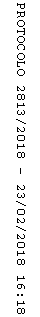 